Załącznik do rozporządzenia Ministra Spraw Wewnętrznych z dnia 10 października 2014 r. (poz. 1476)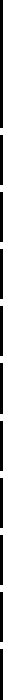 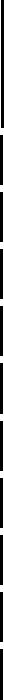 WZÓRLISTA PODRÓŻUJĄCYCH DLA WYCIECZEK W UNII EUROPEJSKIEJ LIST OF TRAVELLERS FOR TRIPS WITHIN THE EUROPEAN UNIONLISTE DES VOYAGEURS POUR DES EXCURSION DE L'UNION EUROPEENNEMiejsce na fotografie dla podróżujących bez dokumentu tożsamości zawierającego fotografię/Place for photographs of persons travelling without an ID with a photograph / Place pour des photos des voyageurs avec une piece d'identite sans photoNazwa szkoły/Name ofschool/ Nom de l'ecoleNazwa szkoły/Name ofschool/ Nom de l'ecoleNazwa szkoły/Name ofschool/ Nom de l'ecoleNazwa szkoły/Name ofschool/ Nom de l'ecoleAdres szkoły/Address ofschool/ Adresse de l'ecoleAdres szkoły/Address ofschool/ Adresse de l'ecoleAdres szkoły/Address ofschool/ Adresse de l'ecoleAdres szkoły/Address ofschool/ Adresse de l'ecoleCel i długość podróży/Destination and duration ofjourney/ Destination et duree du voyageCel i długość podróży/Destination and duration ofjourney/ Destination et duree du voyageCel i długość podróży/Destination and duration ofjourney/ Destination et duree du voyageCel i długość podróży/Destination and duration ofjourney/ Destination et duree du voyageImię (imiona) i nazwisko (nazwiska) towarzyszącego nauczyciela (towarzyszących nauczycieli)/Name(s) ofaccompanying teacher(s)/ Prenom (prenoms) et nom (noms) de l'enseignant (des enseignants) accompagnantImię (imiona) i nazwisko (nazwiska) towarzyszącego nauczyciela (towarzyszących nauczycieli)/Name(s) ofaccompanying teacher(s)/ Prenom (prenoms) et nom (noms) de l'enseignant (des enseignants) accompagnantImię (imiona) i nazwisko (nazwiska) towarzyszącego nauczyciela (towarzyszących nauczycieli)/Name(s) ofaccompanying teacher(s)/ Prenom (prenoms) et nom (noms) de l'enseignant (des enseignants) accompagnantImię (imiona) i nazwisko (nazwiska) towarzyszącego nauczyciela (towarzyszących nauczycieli)/Name(s) ofaccompanying teacher(s)/ Prenom (prenoms) et nom (noms) de l'enseignant (des enseignants) accompagnantPotwierdza się prawdziwość podanych informacji.Rodzice (opiekunowie) niepełnoletnich uczniów wyrazili zgodę na ich udział w wycieczce, w każdym indywidualnym przypadku.Hereby, the authenticity of provided information IS confirmed. Parents (guardians) ofunder-aged pupils have expressed consent for their participation in the trip in each individual case.Je confirme l'autenticite des informations communiquees. Les parents (personnes en charges) des eleves mineurs ont exprime l'accord pour leur participation au voyage, dans chaque cas individuel...............................	.........................Miejscowość/ Place/ Lieu	Data/ Date/ Date............................	....................................Pieczęć urzędowa/		Dyrektor szkoły/ Officia! stamp/ Sceau officiel	School Principal/ Directeur de l'ecolePotwierdza się prawdziwość podanych informacji.Rodzice (opiekunowie) niepełnoletnich uczniów wyrazili zgodę na ich udział w wycieczce, w każdym indywidualnym przypadku.Hereby, the authenticity of provided information IS confirmed. Parents (guardians) ofunder-aged pupils have expressed consent for their participation in the trip in each individual case.Je confirme l'autenticite des informations communiquees. Les parents (personnes en charges) des eleves mineurs ont exprime l'accord pour leur participation au voyage, dans chaque cas individuel...............................	.........................Miejscowość/ Place/ Lieu	Data/ Date/ Date............................	....................................Pieczęć urzędowa/		Dyrektor szkoły/ Officia! stamp/ Sceau officiel	School Principal/ Directeur de l'ecolePotwierdza się prawdziwość zamieszczonych na liście danychosób podróżujących niebędących obywatelami państwa członkowskiego Unii Europejskiej. Podróżujący są uprawnieni do ponownego wjazdu na terytorium Rzeczypospolitej Polskiej.Hereby, the authenticity ofdata regarding listed travellers, who are not citizens of a European Union Member State, IS confirmed. Travellers are eligible for re-entry into the territory ofthe Republic ofPoland.Je confirme l'autenticite des donnees personnelles des voyageurs figurant sur la liste qui ne sont pas des citoyens d'un pays membre de l'Union europeenne.Les voyageurs ont le droit de rentrer sur le territore de la Republique de Pologne...............................	............................Miejscowość/ Place/ Lieu	Data/ Date/ Date.............................	................................Pieczęć urzędowa /		Wojewoda/ Officia! stamp/ Sceau officiel	Voivod/ VoivodePotwierdza się prawdziwość zamieszczonych na liście danychosób podróżujących niebędących obywatelami państwa członkowskiego Unii Europejskiej. Podróżujący są uprawnieni do ponownego wjazdu na terytorium Rzeczypospolitej Polskiej.Hereby, the authenticity ofdata regarding listed travellers, who are not citizens of a European Union Member State, IS confirmed. Travellers are eligible for re-entry into the territory ofthe Republic ofPoland.Je confirme l'autenticite des donnees personnelles des voyageurs figurant sur la liste qui ne sont pas des citoyens d'un pays membre de l'Union europeenne.Les voyageurs ont le droit de rentrer sur le territore de la Republique de Pologne...............................	............................Miejscowość/ Place/ Lieu	Data/ Date/ Date.............................	................................Pieczęć urzędowa /		Wojewoda/ Officia! stamp/ Sceau officiel	Voivod/ VoivodeNumer /	Nazwisko /Number/	Surname / Nom NumeroImię IFirst name / PrenomMiejsce urodzenia /	 Data urodzenia / Place ofbirth / Lieu	 Date ofbirth / Date de naissance	de naissanceObywatelstwo / Nationality / Nationalite1234567891012345678910